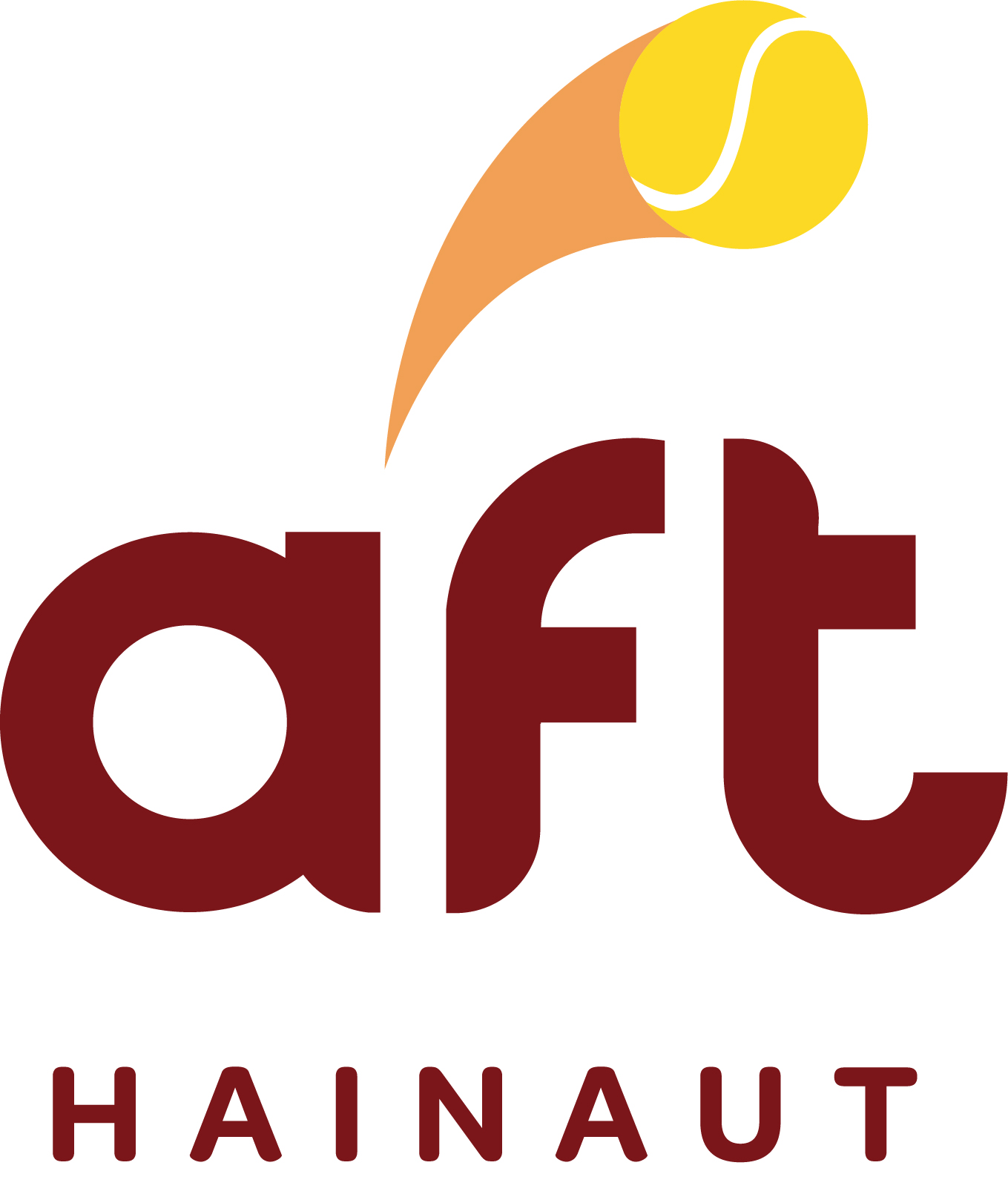 		Calendrier 2021 des Interclubs Régionaux du HainautRégionalesDébut des rencontresTOUR FINALJ.F.21/04 – 28/04 – 05/05 – 12/05 – 19/0514 H 4523/05 – 30/05 – 06/06 – 13/06 – 20/06J.G. + jeunes mixtes 924/04 – 01/05 – 08/05 – 15/05 – 22/058 H 4529/05 – 05/06 – 12/06 – 19/06 – 26/06Dames1-2-3-4-5-6-724/04 – 01/05 – 08/05 – 15/05 – 22/05 13 H 4529/05 – 05/06 – 12/06 – 19/06 – 26/0625-35-45-5530/05 – 06/06 – 13/06 – 20/06 – 27/0613 H 4504/07 – 11/07 – 18/07Messieurs 6 joueurs1-2-3-4-5-6-7-825/04 – 02/05 – 09/05 – 16/05 – 23/05 8 H 4530/05 – 06/06 – 13/06 – 20/06 – 27/06Messieurs 4 joueurs1-2-3-4-5-6-713/05 – 24/05 – 06/06 – 13/06 – 20/068 H 4527/06 – 04/07 – 11/07 – 18/07 – 25/073529/05 – 05/06 – 12/06 – 19/06 – 26/0613 H 4503/07 – 10/07 – 17/07 – 24/07 – 31/074524/04 – 01/05 – 08/05 – 15/05 – 22/05 13 H 4529/05 – 05/06 – 12/06 – 19/06 – 26/0655 – 6030/05 – 06/06 – 13/06 – 20/06 – 27/0613 H 4504/07 – 11/07 – 18/07Jeudi6520/05 – 27/05 – 03/06 – 10/06 – 17/0613 H 4524/06 – 01/07 – 08/07Mardi7011/05 – 18/05 – 25/05 – 01/06 – 08/0613 H 4515/06 – 22/06 – 29/06Jeudi65 (doubles)20/05 – 27/05 – 03/06 – 10/06 – 17/06 8 H 45